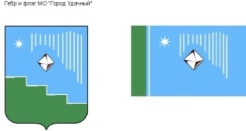 Российская Федерация (Россия)Республика Саха (Якутия)Муниципальное образование «Город Удачный»Городской СоветXXII СЕССИЯРЕШЕНИЕ17 сентября 2014 года                                                                                                № 22-6О безвозмездной передаче имущества муниципальной собственности муниципального образования  «Город Удачный» Мирнинского района Республики Саха (Якутия) в собственность Российской Федерации	Руководствуясь Федеральным законом от 06 октября 2003 года  №131-ФЗ «Об общих принципах организации местного самоуправления в РФ», Федеральным законом "О государственной регистрации прав на недвижимое имущество и сделок с ним" от 21 июля 1997 года  N 122-ФЗ, п.2 постановления Правительства РФ от 13 июня 2006 года N "О перечнях документов, необходимых для принятия решения о передаче имущества из федеральной собственности в собственность субъекта Российской Федерации или муниципальную собственность, из собственности субъекта Российской Федерации в федеральную собственность или муниципальную собственность, из муниципальной собственности в федеральную собственность или собственность субъекта Российской Федерации", в соответствии Уставом МО «Город Удачный», городской Совет депутатов  МО «Город Удачный» решил:    	1. 	Передать в собственность Российской Федерации имущество муниципальной собственности МО «Город Удачный» Мирнинского района Республики Саха (Якутия), согласно приложению №1 к настоящему решению сессии городского Совета депутатов МО «Город Удачный».     	2.	Администрации МО «Город Удачный»:2.1. 	Обеспечить передачу из муниципальной собственности МО «Город Удачный» в собственность Российской Федерации имущество, указанное в п.1 настоящего решения сессии городского Совета, в срок до 31 октября 2014 года.2.2. 	После подписания передаточного акта, в соответствии с Распоряжением Правительства Республики Саха (Якутия), внести соответствующие изменения в Реестр муниципальной собственности МО «Город Удачный».3.	Настоящее решение вступает в силу со дня  его официального опубликования (обнародования).4.	Настоящее решение подлежит официальному опубликованию (обнародованию) в порядке, предусмотренном Уставом МО «Город Удачный».5. 	Контроль   исполнения   настоящего   Решения   возложить   на   комиссию    по бюджету, налоговой политике, землепользованию, собственности (Цвеловскую В.В.).ПРИЛОЖЕНИЕк решению городского Советадепутатов МО «Город Удачный» от «17»сентября 2014 года № 22 - 6Перечень объектов муниципальной собственности МО "Город Удачный",безвозмездно передаваемые в собственность Российской ФедерацииГлава города_____________А.В.Приходько«_____» ____________2014 годЗаместитель председателягородского Совета депутатов_____________С.В. Евсеев«_____» ____________2014 годНаименование объектаАдресПлощадь, кв.м.Кадастровый номерБалансовая стоимость, руб.Остаточная стоимость, руб.квартираг. Удачный, ул. Новый город, д. 12, кв. 12376,314-14-06/018/2012-5731 946 221,001 946 221,00